ВНИМАНИЕ!ОСОБО ОПАСНЫЙ ВРЕДИТЕЛЬ – АЗИАТСКАЯ ПЕРЕЛЕТНАЯ САРАНЧА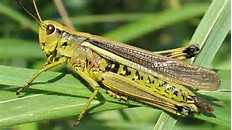        Отрождение стадных видов саранчовых - итальянского пруса и перелетной азиатской саранчи  в текущем году началось в мае и продолжается. На территории нашего края выявляются поля многолетних трав, неудобий, где наблюдается позднее отрождение итальянского пруса. Азиатская саранча обнаружена в западной зоне края. Для проведения мониторинга этих особо опасных вредителей необходимы регулярные еженедельные обследования       Ситуация с саранчовыми по России складывается сложная.  Истребительные мероприятия проводятся в Ростовской, Астраханской областях, Ставропольском крае, Калмыкии, Чеченской республике и др.  Возникает опасность  залета  с сопредельных регионов. Учитывая высокую плодовитость саранчи, на территории нашего района возможно появление стай со значительной численностью.     При выявлении скоплений стадных саранчовых: итальянского пруса свыше 5 экз./м2, азиатской перелетной саранчи - при единичной численности принять все меры по уничтожению.      При обнаружении саранчи обязательно проинформировать органы АПК района.Приморско-Ахтарский районный отдел ФГБУ «Россельхозцентр»